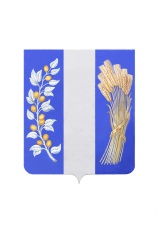 СОВЕТ ДЕПУТАТОВ МУНИЦИПАЛЬНОГО ОБРАЗОВАНИЯ«БИЧУРСКИЙ РАЙОН» РЕСПУБЛИКИ БУРЯТИЯ БУРЯАД УЛАСАЙ «БЭШҮҮРЭЙ АЙМАГ» ГЭҺЭН НЮТАГАЙ ЗАСАГАЙ БАЙГУУЛАМЖЫН ҺУНГАМАЛНУУДАЙ ЗҮБЛЭЛ_____________________________________________________________РЕШЕНИЕот «19» мая 2023 г.                                                                                       № 526О даче согласия на принятие имущества в собственность Муниципального образования «Бичурский район», передаваемого из государственной собственности Республики БурятияВ целях обеспечения экономической самостоятельности Муниципального образования «Бичурский район», исполнения полномочий, определенных Федеральным законом от 06.10.2003 № 131-ФЗ «Об общих принципах организации местного самоуправления в Российской Федерации», в соответствии с пунктами 1, 2 части 2 статьи 3, со статьей 10 Закона Республики Бурятия от 24.02.2004 № 637-III «О передаче объектов государственной собственности Республики Бурятия в иную государственную или муниципальную собственность и приеме объектов иной государственной или муниципальной собственности в государственную собственность Республики Бурятия или собственность муниципальных образований в Республике Бурятия», Совет депутатов муниципального образования «Бичурский район» Республики Бурятия решил:1. Дать согласие на принятие имущества в собственность Муниципального образования «Бичурский район», передаваемого из государственной собственности Республики Бурятия, согласно приложению 1 к настоящему решению.2. Опубликовать (обнародовать) настоящее решение на информационных стендах Администрации муниципального образования «Бичурский район» Республики Бурятия и разместить на официальном сайте МО «Бичурский район» в сети Интернет.3. Настоящее решение вступает в силу со дня его официального опубликования (обнародования).4. Контроль за исполнением настоящего решения возложить на Совет депутатов муниципального образования «Бичурский район» Республики Бурятия.           Председатель Совета депутатов                                              МО «Бичурский район» РБ                                                          А.У. СлепнёвПриложение № 1к решению Совета депутатов МО «Бичурский район» РБот «19» мая 2023 г. № 526Перечень имущества, принимаемогоиз государственной собственности Республики Бурятия в собственность Муниципального образования «Бичурский район»№№ п/пНаименование имуществаКоличество (шт.)Цена (руб.)Общая стоимость имущества (руб.)1Песни «Ольхона» - Ойхоной аялганууд4250,001 000,002Номтоев Ц. Зориг1900,00900,003Шабаев Н.Ч. Гайхалтай hайхан нютагни25461,7011 542,504Дымбрылов Д. Амгалан Байдалай тулоо2600,001 200,005Батын Нямаа Арандалайхин: роман, 202231 000,463001,386Чойропов Ц. Унгэрhэн сагай туухэнуулhээ (Унаган нютагтамни болоhон ушарнууд)15806,0012 090,007Улзытуев Д. Ая-Ганга. Избранные стихотворения на русском и бурятском языках25420,0010 500,008Ирдынеев И.И. Хори бурядуудай туухын баримтанууд.31 245,003 735,00Всего:7843 968,88